REPORT ON INTERNSHIP COMPLETIONSTUDENT DETAILSName and surname:	Student ID no.:	 Field of study: Electronics and Telecommunications, second-cycle studiesSpecialization:	Semester:	1Academic year: ENTERPRISE DETAILSName of Enterprise: Address: Place of Internship: DETAILS OF ENTERPRISE REPRESENTATIVE (internship supervisor on behalf of the enterprise)Name and surname of Internship Supervisor in behalf of the Enterprise: Position / Department: E-mail address: Contact phone number (business): PLACE AND DATE OF INTERNSHIPPlace of Internship: Start date of Internship: End date of Internship: Working hours per week: List of departments / positions where the student intern worked:- - Description of the Enterprise (e.g. type of activity, range of products manufactured or services provided):
*cross out unnecessary informationDESCRIPTION OF ACTIVITIES CARRIED OUT BY THE STUDENT DURING THE INTERNSHIPWeekly Internship Summary: Week 1Weekly Internship Summary: Week 2Weekly Internship Summary: Week 3Weekly Internship Summary: Week 4ATTENTION!The number of weeks should be adjusted to the length required in the programme of studies.………………….………..                     	                       Date and Student signature DURING THE INTERNSHIP, THE FOLLOWING LEARNING OUTCOMES HAVE BEEN ACHIEVED(PLEASE MARK THE APPROPRIATE COLUMN WITH X):             ………………………..…………..                        Signature and stamp ofthe Internship Supervisor on behalf of the EnterpriseI confirm that the learning outcomes provided for the internship have been achieved.                  	                                                                        ………………………..……….. Signature of Internship Supervisor 
         on behalf of the University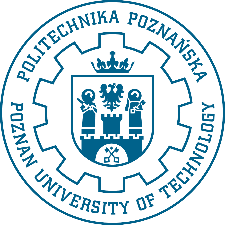 POZNAN UNIVERSITY OF TECHNOLOGY Faculty of Computing and TelecommunicationsAttachment no. 8From date:          To date: From date:          To date: From date:          To date: No.DateList of assignments1.2.3.4.5.From date:          to date: From date:          to date: From date:          to date: No.DateList of assignments1.2.3.4.5.From date:          to date: From date:          to date: From date:          to date: No.DateList of assignments1.2.3.4.5.From date:          to date: From date:          to date: From date:          to date: No.DateList of assignments1.2.3.4.5.LEARNING EFFECTYESNOKnowledge (at least two YES)Knowledge (at least two YES)Knowledge (at least two YES)Basic knowledge of management.XThe student has knowledge, together with a necessary practical background, of basic and major courses (modules) taught in the Electronics and Telecommunications study field.Basic knowledge on the design, construction and repair of electronic, optical and optical electronic devices, telecommunication networks and assessment of electromagnetic fields.Knowledge on the design and architecture of programmable digital circuits and their practical applications in studying multimedia systems and mechanisms used in ICT networks.Knowledge on network security and data security.Knowledge on satellite communications.Skills (at least two YES)Skills (at least two YES)Skills (at least two YES)The student is able to practically apply the knowledge gained during the academic curriculum.XCan effectively implement the occupational health and safety principles.Ability to use digital programmable circuits in practice.Ability to configure network devices and various security solutions.Ability to evaluate the parameters and configuration of satellite systems.Practical skills in the application of optimization, numerical methods and simulations.Social competence (at least two YES)Social competence (at least two YES)Social competence (at least two YES)Awareness of the need for a professional approach to solving technical problems and being responsible for proposed technical solutions.XSense of responsibility for the designed electronic and communication systems and awareness of possible threats to other people or society if they are designed or built inappropriately.Understands the dilemmas related to working  in electronics and telecommunication. Is able to think and act in a businesslike way.